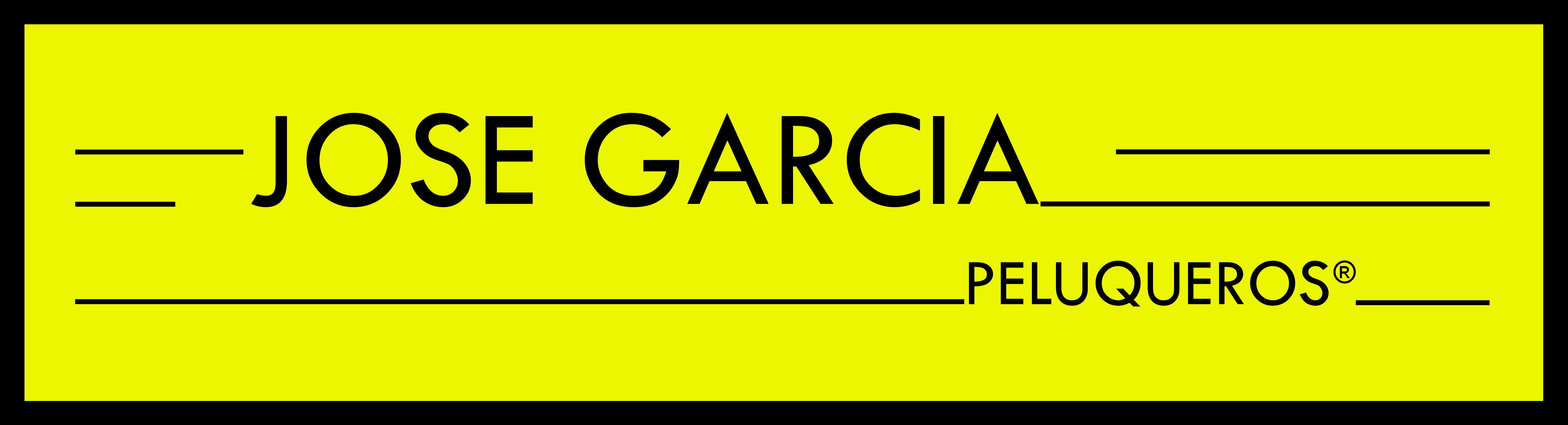 Step by step 4Before.Separate the upper zone in two with a sloping line adding the bangs to the one on the left.Pass the razor to No. 1 by the contour.With the razor without comb, shave the hairline to create a gradient in the cut.With the comb and the scissors unifies the shaving with the rest of the hair shaping the sides.Cut the crown partition pointing the scissors, directing it backwards and raising it 90º.Define the contours with the knife.Apply Osis Session Label saline spray to add body and dry texture to the hair.With the help of brush and dryer, hollow and direct the hair with a natural look.10. Final photography………………………………………………………………………………………Hair by: Jose Garcia Peluqueros, Pamplona.MUAH: Isabel García.Photographer: Aitor Esparza.